				LA GIUNTA COMUNALEPremesso che: -  il Comune promuove lo sviluppo sociale, civile, economico e culturale della collettività presente sul territorio comunale e tutela il proprio patrimonio ambientale; - il Comune è l’Ente preposto alla programmazione, alla gestione ed allo sviluppo del proprio territorio e dei suoi servizi; - l’art. 13 del D.Lgs. 267/2000 e s.m.i. prevede che “Spettano al Comune tutte le funzioni amministrative che riguardano la popolazione ed il territorio comunale, precipuamente nei settori organici dei servizi alla persona e alla comunità, dell'assetto ed utilizzazione del territorio e dello sviluppo economico, salvo quanto non sia espressamente attribuito ad altri soggetti dalla legge statale o regionale, secondo le rispettive competenze. Il Comune, per l'esercizio delle funzioni in ambiti territoriali adeguati, attua forme sia di decentramento sia di cooperazione con altri Comuni e con la provincia”; CONSIDERATA la continuità geografica e territoriale, nonché la coerenza delle politiche locali di sviluppo, le connessioni e i legami di tipo storico-culturale, naturalistico e la omogeneità delle risorse paesaggistiche identitarie dei territori dei Comuni di Guidonia Montecelio e Tivoli; VISTA la necessità dei Comuni di Guidonia Montecelio e Tivoli di avviare programmi e azioni condivise sulle politiche di sviluppo locale, dell’ambiente, del sociale, dei trasporti, della mobilità sostenibile, sulla salute, sicurezza e Protezione Civile dei cittadini, del turismo e della cultura.VISTO altresì che i due Comuni intendono individuare le modalità di collaborazione per interventi congiunti nei confronti delle imprese operanti nei territori, nonché rafforzare, attraverso una più proficua struttura di coordinamento, il lavoro di rete in atto tenendo conto inoltre di tutti gli orientamenti che a livello regionale, nazionale ed europeo saranno indicati per favorire lo sviluppo e la crescita dei due territori;RITENUTO opportuno attivare una strategia comune tra i Comuni interessati e sviluppare un lavoro di rete che vedrà le parti impegnate nel perseguimento dei seguenti obiettivi:rendere più efficienti ed efficaci gli interventi a favore dello sviluppo locale;integrare opportunamente azioni di marketing territoriale, politiche agricole, politiche per trasporti e mobilità, politiche per il turismo, politiche ambientali, politiche sui servizi essenziali, politiche sulla salute, sicurezza e Protezione Civile dei cittadini, politiche per le imprese, politiche sociali, innovazione e ricerca, partenariato su progetti europei, secondo i compiti istituzionali attribuiti e gli impegni di collaborazione che verranno assunti tra le parti firmatarie del presente protocollo.individuare adeguate modalità di collaborazione per un’azione congiunta nei confronti delle imprese per il rafforzamento del lavoro di rete.CONSIDERATO che la stipula del Protocollo di Intesa è il primo atto per l’attivazione di un percorso condiviso e partecipato, e per la definizione ed il coordinamento generale degli obiettivi e delle azioni necessarie; DATO ATTO - che ai sensi del comma 1 dell’art. 15 della Legge 241/1990 “Anche al di fuori delle ipotesi previste dall’articolo 14, le amministrazioni pubbliche possono sempre concludere tra loro accordi per disciplinare lo svolgimento in collaborazione di attività di interesse comune”; VISTO l'art. 8 del decreto del Presidente della Repubblica 20 aprile 1994 n. 367, inerente le modalità di realizzazione di programmi comuni fra più amministrazioni;VISTA la bozza di “Protocollo d’Intesa”; CONSIDERATO che l’adesione al Protocollo d’Intesa non comporta oneri finanziari a carico dell’Amministrazione Comunale; Visto il parere, espresso ai sensi dell’art. 49 del D.Lgs. 267/2000 dal Dirigente responsabile del servizio in ordine alla regolarità tecnica;A voti unanimi legalmente espressi;DELIBERA- per quanto espresso in narrativa, di approvare il “Protocollo d’Intesa tra il Comune di Guidonia Montecelio e il Comune di Tivoli”, allegato alla presente e di cui costituisce parte integrante e sostanziale; - di dare atto che l’approvazione del suddetto Protocollo comporta l’avvio di un processo di collaborazione che coinvolge le due comunità locali, al fine di raggiungere obiettivi di coesione e sviluppo sostenibile; - di autorizzare il Sindaco alla sottoscrizione dell’allegato protocollo d’intesa;- di rinviare a specifiche iniziative l’attuazione dei contenuti scaturenti dalle intese previ opportuni atti amministrativi da assumersi da parte degli organi competenti;- di rendere la presente deliberazione immediatamente eseguibile, con separata unanime votazione, ai sensi dell’articolo 134, 4° comma, del D. Lgs. 18.08.2000 n° 267. PROTOCOLLO D’INTESATRACOMUNE DI GUIDONIA MONTECELIO ECOMUNE DI TIVOLIPREMESSO CHE- I Comuni di Guidonia Montecelio e Tivoli intendono, con il presente protocollo, formalizzare le azioni comuni, i cui territori si intersecano vicendevolmente in più tratti, sulle politiche di sviluppo locale, della pianificazione territoriale, dell’ambiente, del sociale, dei trasporti, della mobilità sostenibile, sulla salute, sicurezza e Protezione Civile dei cittadini, del turismo e della cultura.          - Le parti intendono inoltre individuare le modalità di collaborazione per interventi congiunti nei confronti delle imprese operanti nei territori, nonché rafforzare, attraverso una più proficua struttura di coordinamento, il lavoro di rete in atto;- Le azioni congiunte concordate terranno conto di tutti gli orientamenti che a livello regionale, nazionale ed europeo saranno indicati per favorire lo sviluppo e la crescita dei due territori.VISTO l'art. 15 della legge 7 agosto 1990 n.241, che prevede la possibilità per le Pubbliche Amministrazioni di concludere tra loro accordi per disciplinare lo svolgimento in collaborazione di attività di interesse comune;VISTO l'art. 8 del Decreto del Presidente della Repubblica 20 aprile 1994 n. 367, inerente le modalità di realizzazione di programmi comuni fra più amministrazioni;CONSIDERATO CHE1. Il presente protocollo ha lo scopo di formalizzare tra il Comune di Guidonia Montecelio e il Comune di Tivoli le modalità operative di azioni congiunte che nel tempo verranno delineate e consolidate attraverso un lavoro di rete che vedrà le parti impegnate nel perseguimento dei seguenti obiettivi:rendere più efficienti ed efficaci gli interventi a favore dello sviluppo locale;integrare opportunamente azioni di marketing territoriale, politiche urbane, politiche agricole, politiche per i trasporti e mobilità, politiche per il turismo, politiche ambientali, politiche sui servizi essenziali, politiche sulla salute, sicurezza e Protezione Civile dei cittadini, politiche per le imprese, politiche sociali, innovazione e ricerca, partenariato su progetti europei, secondo i compiti istituzionali attribuiti e gli impegni di collaborazione che verranno assunti tra le parti firmatarie del presente protocollo.2. Le parti inoltre intendono individuare adeguate modalità di collaborazione per un’azione congiunta nei confronti delle imprese per il rafforzamento del lavoro di rete.TUTTO CIÒ PREMESSO E CONSIDERATOIl Comune di Guidonia Montecelio in persona del Sindaco, legale rappresentante pro-tempore Michel Barbet, domiciliato per la carica in Piazza G. Matteotti 20, 00012 Guidonia Montecelio (Roma);Il Comune di Tivoli in persona del Sindaco, legale rappresentante pro-tempore Dott. Giuseppe Proietti domiciliato per la carica in Piazza del Governo 1, 00019 Tivoli (Roma) CONVENGONO QUANTO SEGUEArt. 1 - Costituzione di un tavolo di coordinamentoI Comuni di Guidonia Montecelio e Tivoli costituiscono attraverso la sottoscrizione del presente Protocollo d’Intesa un tavolo di coordinamento su azioni di marketing territoriale, politiche urbane, politiche agricole, politiche per i trasporti e mobilità, politiche per il turismo, politiche ambientali, politiche sui servizi essenziali, politiche sulla salute, sicurezza e Protezione Civile dei cittadini, politiche per le imprese, politiche sociali, innovazione e ricerca. Art. 2 - Strumento operativo del tavolo di coordinamentoIl tavolo di coordinamento adotta come suo strumento operativo la struttura dei Comuni eventualmente coadiuvata da personale delle Amministrazioni aderenti al presente protocollo. Il tavolo di coordinamento attraverso il suo strumento operativo svolge in modo coordinato funzioni e servizi in grado di catalizzare processi di salvaguardia e di tutela ambientale e della salute, sicurezza e protezione civile, crescita economica, di aggregare interessi, di individuare strategie innovative per l’intero sistema produttivo e per lo sviluppo economico e sociale dei territori coinvolti, mediante l’espletamento di interventi comuni.Art. 3 - Gruppo di coordinamentoLe funzioni di indirizzo programmatico, di garanzia e di controllo sono svolte da un gruppo di coordinamento costituito dai Sindaci dei Comuni di Guidonia Montecelio e Tivoli, dagli Assessori e/o Consiglieri delegati nelle forme di legge, competenti per settori dei rispettivi comuni. Il gruppo di coordinamento si riunisce almeno con cadenza bimestrale. Il gruppo di coordinamento è convocato su iniziativa dei Sindaci di Guidonia Montecelio e Tivoli.Art. 4 - Coordinamento operativoLe parti adottano modalità di coordinamento di piani e progetti per la gestione di attività e servizi integrati. Il coordinamento delle attività avviene attraverso l’adozione di procedure tecniche ed amministrative congiunte. Le bozze delle procedure tecniche ed amministrative inerenti le azioni comuni vengono definite nell’ambito di gruppi di lavoro costituiti da personale dei Comuni di Guidonia Montecelio e di Tivoli. I gruppi di lavoro interloquiscono e si relazionano con gli Assessori comunali competenti e i Consiglieri delegati nelle forme di legge. Le procedure tecniche ed amministrative inerenti le azioni comuni vengono approvate dal comitato di coordinamento e successivamente adottate dagli organi competenti di ciascun Ente.Art. 5 - Progetti comuniIl comitato di coordinamento individuerà i progetti comuni da attuare in maniera congiunta. In via sperimentale le parti si impegnano ad attuare in maniera congiunta le seguenti ipotesi progettuali:Realizzazione di un marchio che caratterizza le vocazioni dei due Comuni;Strada del Travertino; Green economy;Turismo - Card turistica integrata del nord-est;Filiera dell’edilizia sostenibile;Laboratorio delle opere pubbliche;Sportello per l’innovazione – Laboratorio per il trasferimento tecnologico;Filiera corta delle produzioni locali;Servizi essenziali per la cittadinanza;Trasporto pubblico locale e intercomunale;Filiera Sociale;Strutturazioni e coordinamento nelle azioni di Protezione Civile;Ufficio Europa;Gruppo d’Acquisto Amministrativo sostenibile;Sportello Antiusura;Lotta all'insediamento abusivo campi nomadi;Piani e azioni per la lotta all'inquinamento atmosferico, idrico e dei terreni;Gestione dei rifiuti - con impianti e servizi condivisi, sinergismo nelle contrattazioni favorevoli al conferimento delle materie da RSU;Lotta al fenomeno dell'abbandono e migrazione dei rifiuti;Salvaguardia e manutenzione di aree protette;Salvaguardia delle riserve idriche e Acqua pubblica;Mobilità sostenibile - Piste ciclabili intercomunali, pianificazione circuiti; Randagismo;Corridoi naturalistici colleganti aree naturali protette;Azioni comuni e sinergie sulla sicurezza pubblica.I progetti comuni potranno essere attuati con il contributo amministrativo, tecnico e finanziario dei due comuni aderenti al presente protocollo o con il contributo dell’Unione Europea, dei Ministeri, della Regione Lazio e della Città Metropolitana di Roma. Le modalità di attuazione dei progetti comuni saranno disciplinate da appositi accordi e/o convenzioni.Art. 6 - ModificheI sottoscrittori del presente protocollo si impegnano, nel caso di sopravvenute modifiche che riguardino direttamente od indirettamente il contenuto del presente Protocollo di Intesa, ad introdurre di comune accordo le conseguenti variazioni al Protocollo di Intesa medesimo attraverso la sottoscrizione di un atto aggiuntivo.Art. 7 - DurataLa durata del presente Protocollo operativo d’intesa è fissata fino al 31 dicembre 2020 salva espressa volontà contraria manifestata in forma scritta almeno tre mesi prima della scadenza prevista, si intenderà rinnovato tacitamente per ulteriori tre anni. In qualsiasi momento, anche unilateralmente, i comuni, hanno facoltà di rescissione dal Protocollo, attraverso espressa volontà contraria manifestata, in forma scritta e anticipata di almeno sei mesi.______________, lì ________________COMUNE DI GUIDONIA MONTECELIO                              COMUNE DI TIVOLISINDACO 			  		             SINDACO 		     Michel BARBET			      	          Prof. Giuseppe PROIETTI                 ___________________________                                   _____________________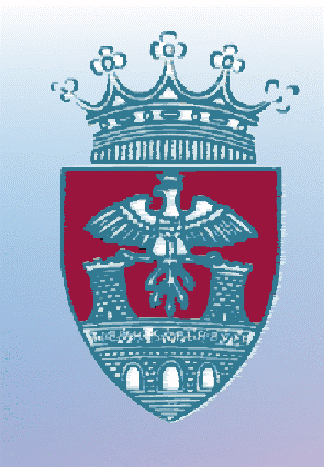 COMUNE DI TIVOLI(Provincia di Roma)In ordine alla regolarità tecnica della proposta di deliberazione indicata in oggetto, si esprime, ai sensi dell’ art. 49 del DLgs. 18/08/2000 n.267 parere favorevole.Tivoli, lì IL RESPONSABILE DEL SERVIZIODott.ssa Lucia Leto